Ретро-фотографии, сделанные советскими военкорами во время советско-японской  войны   1945г                            
В августе 1945 года началась самая короткая война, в которой участвовал Советский Союз. Эта война закончилась менее чем за месяц. Благодаря героическим усилиям советских и монгольских воинов, японская армия понесла сокрушительное поражение. И хотя в последнее время англо-американские СМИ пытаются всячески принизить роль СССР в победе над Японией, на самом деле без СССР эта победа была бы под большим вопросом.

1. Советские разведчики

Разведчики отряда Героя Советского Союза капитана Кузнецова у японских знамен. Корея, 1945 год. 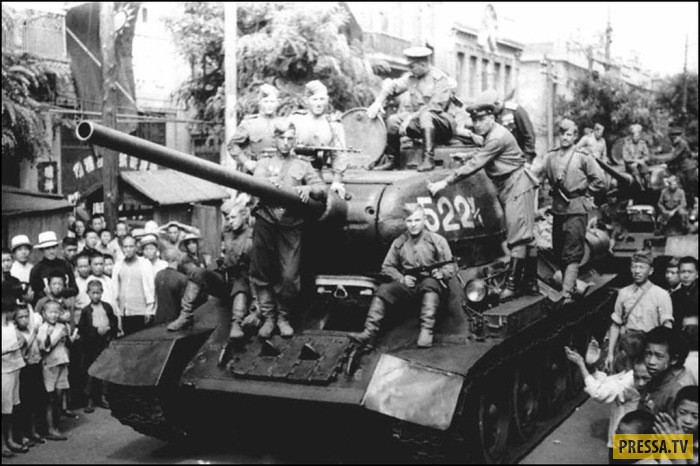 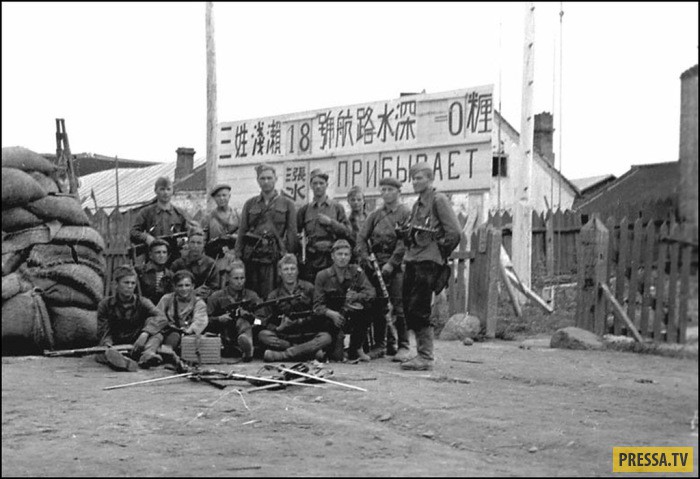 2. Советские солдаты с флагами

Японские флаги в руках советских бойцов. Сунгари, август 1945 год. 

3. Японская артиллерия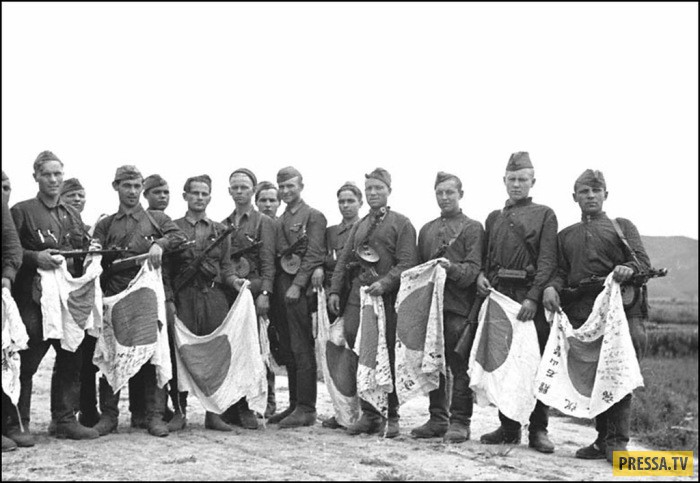 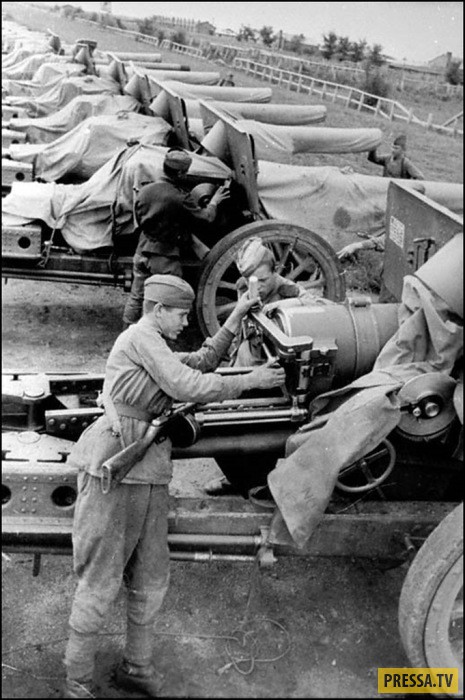 
Японская артиллерия крупного калибра, захваченная советскими войсками. 2-й Дальневосточный фронт, 13 сентября 1945 года. 
4. Осмотр трофейной техники

Советские бойцы осматривают трофейную технику после разоружения одной из японских частей. 2-й Дальневосточный фронт, 6 сентября 1945 год. 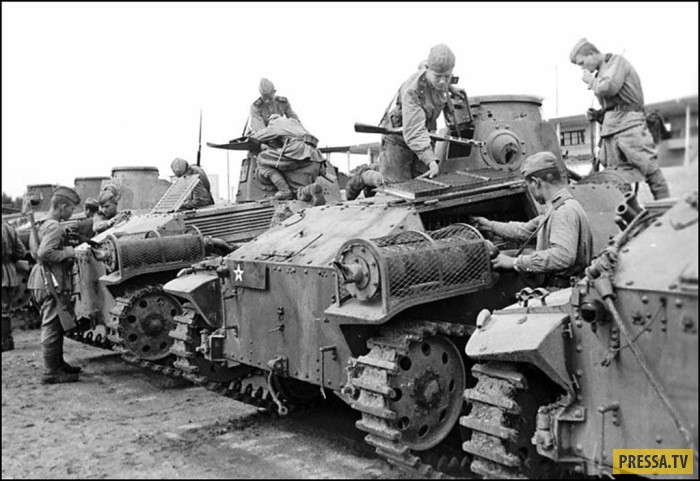 5. Добровольная сдача в плен
                     
Солдаты японской армии сдают оружие. 2-й Дальневосточный фронт, 28 августа 1945 года.

6. Герой Советского Союза с офицерами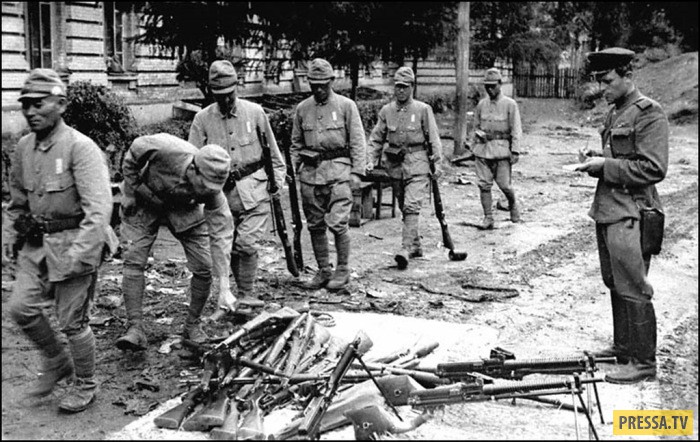                               

Герой Советского Союза, командир полка 63-й стрелковой дивизии 5 Армии майор Губкин с офицерами у карты боевых действий. Маньчжурия, август 1945 года.

7. Колона советских танков

Китайское население приветствует советских танкистов, вступивших в город, 13 сентября 1945 год. 
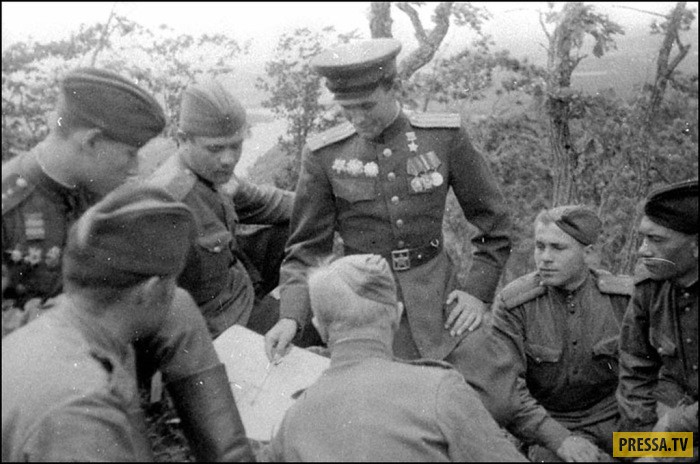 8. После освобождения города
                          
Китайское население приветствует советских танкистов, вступивших в город в сентябре 1945 года.

9. Советские войска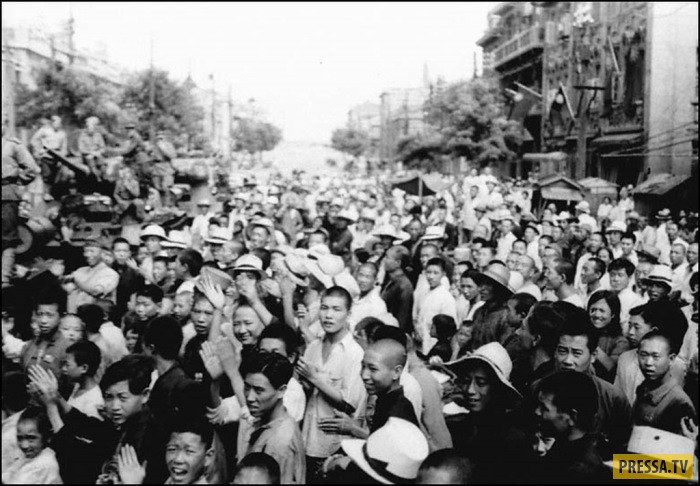 
                    
Советские войска проходят по улицам города Чень-Чунь. Маньчжурия, август 1945 года. 

10. Высший командный состав
                            
Генерал-лейтенант В.Кулик и генерал-майор А.Соколов на берегу реки Муданьцзян с китайским коммунистом. Маньчжурия, сентябрь 1945 года. 

11. Восстановление железнодорожного моста
                                  
Восстановление железнодорожного моста, разрушенного японцами при отступлении. 

12. Советские войска в Харбине
                     
Население Харбина приветствует советских воинов, 8 августа 1945 года. 

13. Водружение знамени
                       
Советские бойцы водружают флаг над зданием вокзала. Харбин 1945 год. 

14. Советские войска в городе в северо-восточном Китае
                                   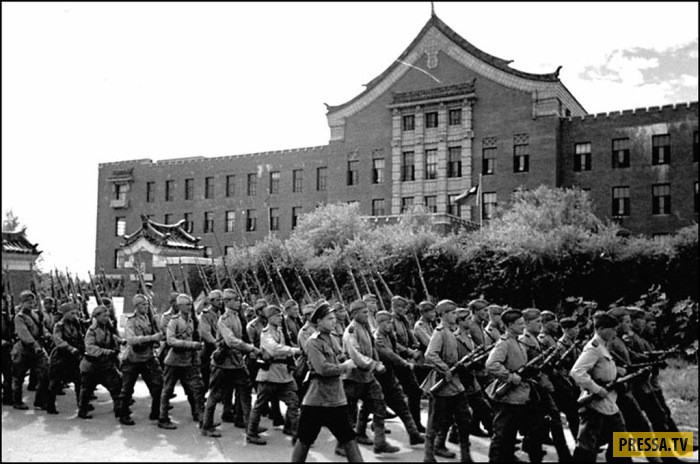 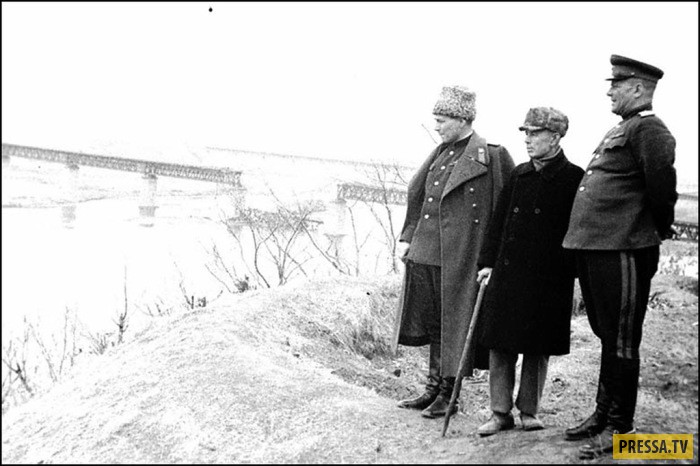 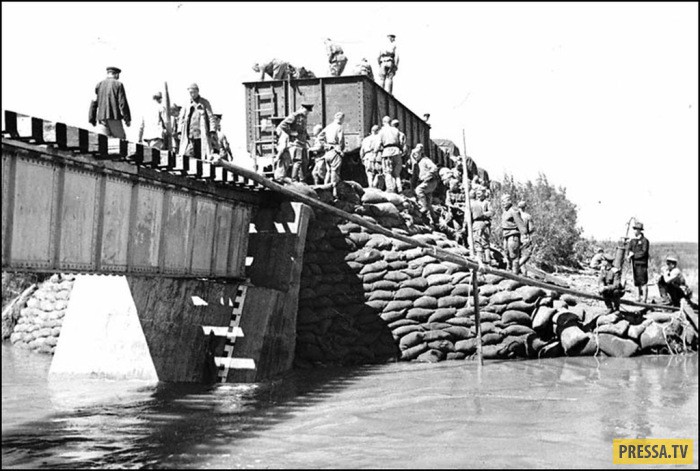 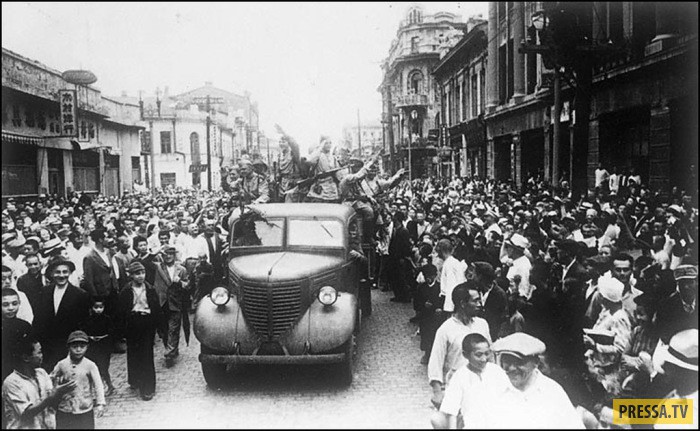 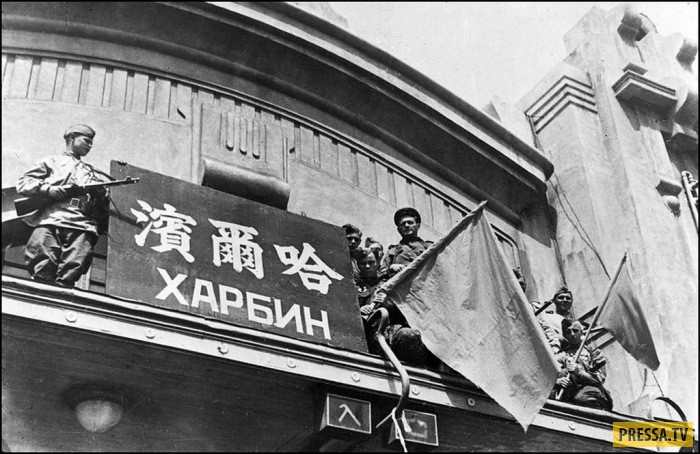 
                           Советские воины в Харбине, 28 августа 1945 года. 

15. После освобождения Харбина

Советские воины беседуют с жителями Харбина, 28 августа 1945г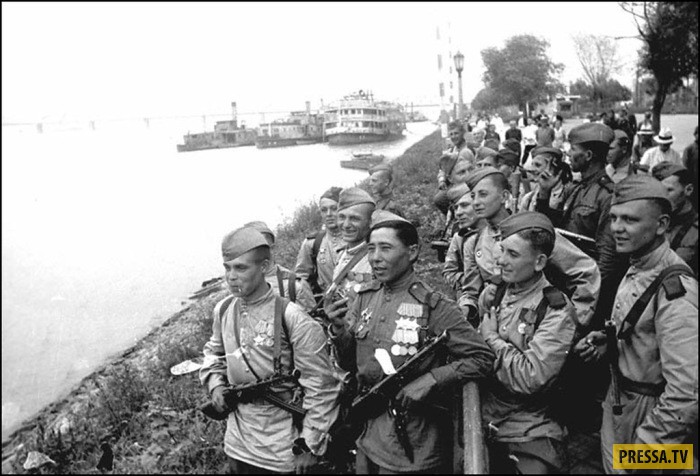 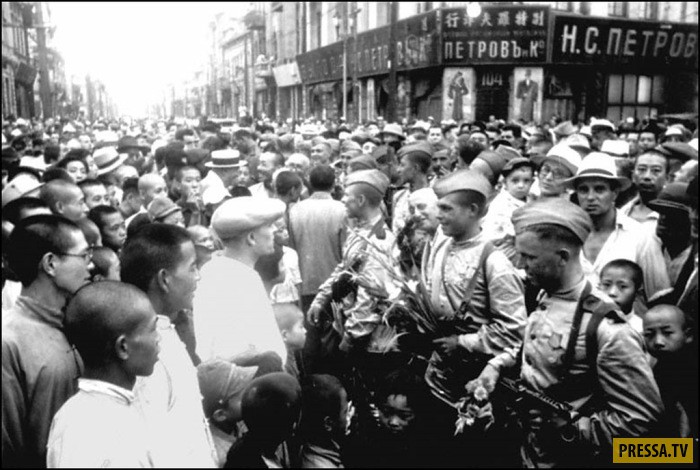 Конец формы